به نام ایزد  دانا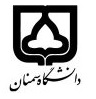                                                             (کاربرگ طرح درس)                   تاریخ بهروز رسانی: 1400دانشکده     مهندسی منابع طبیعی                                                                                  نیمسال دوم سال تحصیلبودجهبندی درسمقطع: کارشناسی   کارشناسی ارشد□  دکتری□مقطع: کارشناسی   کارشناسی ارشد□  دکتری□مقطع: کارشناسی   کارشناسی ارشد□  دکتری□تعداد واحد: نظری 2 عملی 0تعداد واحد: نظری 2 عملی 0فارسی: مبانی ارزیابی اثرات توسعهفارسی: مبانی ارزیابی اثرات توسعهنام درسپیشنیازها و همنیازها: ارزیابی توان سرزمینپیشنیازها و همنیازها: ارزیابی توان سرزمینپیشنیازها و همنیازها: ارزیابی توان سرزمینپیشنیازها و همنیازها: ارزیابی توان سرزمینپیشنیازها و همنیازها: ارزیابی توان سرزمینلاتین: Introduction to environmental impact assessmentلاتین: Introduction to environmental impact assessmentنام درسشماره تلفن اتاق: 02333624250شماره تلفن اتاق: 02333624250شماره تلفن اتاق: 02333624250شماره تلفن اتاق: 02333624250مدرس/مدرسین: مجید محمدیمدرس/مدرسین: مجید محمدیمدرس/مدرسین: مجید محمدیمدرس/مدرسین: مجید محمدیمنزلگاه اینترنتی:منزلگاه اینترنتی:منزلگاه اینترنتی:منزلگاه اینترنتی:پست الکترونیکی: majid.mohammady@semnan.ac.irپست الکترونیکی: majid.mohammady@semnan.ac.irپست الکترونیکی: majid.mohammady@semnan.ac.irپست الکترونیکی: majid.mohammady@semnan.ac.irبرنامه تدریس در هفته و شماره کلاس:برنامه تدریس در هفته و شماره کلاس:برنامه تدریس در هفته و شماره کلاس:برنامه تدریس در هفته و شماره کلاس:برنامه تدریس در هفته و شماره کلاس:برنامه تدریس در هفته و شماره کلاس:برنامه تدریس در هفته و شماره کلاس:برنامه تدریس در هفته و شماره کلاس:اهداف درس: آشنایی دانشجویان با اثرات ناشی از توسعه و نحوه ارزیابی این اثراتاهداف درس: آشنایی دانشجویان با اثرات ناشی از توسعه و نحوه ارزیابی این اثراتاهداف درس: آشنایی دانشجویان با اثرات ناشی از توسعه و نحوه ارزیابی این اثراتاهداف درس: آشنایی دانشجویان با اثرات ناشی از توسعه و نحوه ارزیابی این اثراتاهداف درس: آشنایی دانشجویان با اثرات ناشی از توسعه و نحوه ارزیابی این اثراتاهداف درس: آشنایی دانشجویان با اثرات ناشی از توسعه و نحوه ارزیابی این اثراتاهداف درس: آشنایی دانشجویان با اثرات ناشی از توسعه و نحوه ارزیابی این اثراتاهداف درس: آشنایی دانشجویان با اثرات ناشی از توسعه و نحوه ارزیابی این اثراتامکانات آموزشی مورد نیاز:امکانات آموزشی مورد نیاز:امکانات آموزشی مورد نیاز:امکانات آموزشی مورد نیاز:امکانات آموزشی مورد نیاز:امکانات آموزشی مورد نیاز:امکانات آموزشی مورد نیاز:امکانات آموزشی مورد نیاز:امتحان پایانترمامتحان میانترم ارزشیابی مستمر(کوئیز)ارزشیابی مستمر(کوئیز)فعالیتهای کلاسی و آموزشیفعالیتهای کلاسی و آموزشینحوه ارزشیابینحوه ارزشیابی601510101515درصد نمرهدرصد نمره1- ارزیابی اثرات محیط زیستی، بهمن جباریان، انتشارات دانشگاه تهران2- کاربری اراضی (مفاهیم، تییرات، اثرات و شبیه‌سازی)، مجید محمدی، مجتبی امیری و محمد زارع، انتشارات سمت3-Multicriteria environmental assessment, Nulberto Munier and Dordrecht, 20044- Introduction to environmental impact assessment, Bram F Noble. 20151- ارزیابی اثرات محیط زیستی، بهمن جباریان، انتشارات دانشگاه تهران2- کاربری اراضی (مفاهیم، تییرات، اثرات و شبیه‌سازی)، مجید محمدی، مجتبی امیری و محمد زارع، انتشارات سمت3-Multicriteria environmental assessment, Nulberto Munier and Dordrecht, 20044- Introduction to environmental impact assessment, Bram F Noble. 20151- ارزیابی اثرات محیط زیستی، بهمن جباریان، انتشارات دانشگاه تهران2- کاربری اراضی (مفاهیم، تییرات، اثرات و شبیه‌سازی)، مجید محمدی، مجتبی امیری و محمد زارع، انتشارات سمت3-Multicriteria environmental assessment, Nulberto Munier and Dordrecht, 20044- Introduction to environmental impact assessment, Bram F Noble. 20151- ارزیابی اثرات محیط زیستی، بهمن جباریان، انتشارات دانشگاه تهران2- کاربری اراضی (مفاهیم، تییرات، اثرات و شبیه‌سازی)، مجید محمدی، مجتبی امیری و محمد زارع، انتشارات سمت3-Multicriteria environmental assessment, Nulberto Munier and Dordrecht, 20044- Introduction to environmental impact assessment, Bram F Noble. 20151- ارزیابی اثرات محیط زیستی، بهمن جباریان، انتشارات دانشگاه تهران2- کاربری اراضی (مفاهیم، تییرات، اثرات و شبیه‌سازی)، مجید محمدی، مجتبی امیری و محمد زارع، انتشارات سمت3-Multicriteria environmental assessment, Nulberto Munier and Dordrecht, 20044- Introduction to environmental impact assessment, Bram F Noble. 20151- ارزیابی اثرات محیط زیستی، بهمن جباریان، انتشارات دانشگاه تهران2- کاربری اراضی (مفاهیم، تییرات، اثرات و شبیه‌سازی)، مجید محمدی، مجتبی امیری و محمد زارع، انتشارات سمت3-Multicriteria environmental assessment, Nulberto Munier and Dordrecht, 20044- Introduction to environmental impact assessment, Bram F Noble. 2015منابع و مآخذ درسمنابع و مآخذ درستوضیحاتمبحثشماره هفته آموزشیمفاهیم ارزیابی اثرات، اهمیت اثرات توسعه1محیط طبیعی، محیط اجتماعی-اقتصادی، محیط انسان‌ساخت و ارتباط آنها با هم2تاریخچه ارزیابی اثرات در ایران و جهان، لزوم توجه به ارزیابی در سال‌های اخیر3مفهوم کاربری اراضی، تغییرات و اثرات آن در محیط زیست و محیط انسانی 4اهداف ارزیابی اثرات توسعه و موارد قانونی مرتبط با آن5آشفتگی‌های زیست محیطی، از دست رفتن زیستگاه‌ها، قطعه قطه شدن زیستگاه‌ها6اثرات محیط زیستی، اقتصادی اجتماعی و فرهنگی توسعه7مراحل ارزیابی محیط زیستی (غربال‌گری، تعیین دامنه تاثیر، گزینه‌ها و ...)8مشارکت مردمی در ارزیابی محیط زیست و اثرات توسعه (ابزارها و تکنیک‌ها) 9ارزیابی اثرات توسعه با استفاده از چک‌لیست‌های ساده، مقیاسی و ماتریس لئوپلد10ارزیابی اثرات توسعه با استفاده از روش روی هم‌گذاری نقشه‌ها11آشنایی با نحوه تنظیم گزارش‌های ارزیابی اثرات توسعه12نحوه انجام ارزیابی محیط زیست و رویهم گذاری نقشه‌ها در محیط GIS13ارائه دانشجویان پیرامون روش‌های ارزیابی اثرات توسعه با تاکید بر مطالعات موردی14ارائه دانشجویان پیرامون روش‌های ارزیابی اثرات توسعه با تاکید بر مطالعات موردی15ارائه دانشجویان پیرامون روش‌های ارزیابی اثرات توسعه با تاکید بر مطالعات موردی16